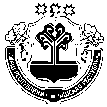               В целях устойчивого развития и дальнейшего повышения благосостояния жителей Ярославского сельского поселения Моргаушского района Чувашской Республики, администрация Ярославского сельского поселения Моргаушского района Чувашской Республики  п о с т а н о в л я е т:Одобрить основные показатели итогов предварительных итогов социально-экономического развития Ярославское сельского поселения Моргаушского района Чувашской Республики за 9 месяцев 2021 года и ожидаемый 2022 год.Глава  Ярославского сельского поселения				Моргаушского района Чувашской Республики                                              Р.Л. Флангова Пояснительная записка Основные показатели предварительных итогов социально-экономического развития Ярославское сельского поселения Моргаушского района Чувашской Республики за 9 месяцев 2021 года и ожидаемый 2021 годНа территории Ярославского сельского поселения Моргаушского района проживает всего   1301 человек. За 9 месяцев 2021 года всего родилось  3 человек, умерло – 20 человек, при этом естественный убыль составил:  -17 человек. Розничную торговлю на территории Ярославского сельского поселения осуществляют 6 торговых точек Моргаушского райпо, в том числе кафе «Ярославна». Оборот розничной торговли за 9 месяцев составило – 58,3 млн. рублей. Ожидаемый оборот розничной торговли за 2021 год  - 69,1 млн.руб., в расчете на душу населения оборот составит  23,4 тыс. руб. На территории сельского поселения функционирует кафе «Ярославна». Объем общественного питания за 9 месяцев 2021 года  в действующих ценах составил – более 500 тыс. руб.Среднемесячная заработная плата на 1 работника в Ярославском сельском поселении в среднем около 16476,67 рублей. Предварительные итоги разработаны с учетом сохранения положительной динамики развития и не предусматривает реализацию новых проектов, составлен с учетом нынешнего экономического состояния наших предприятий в сельском поселении.От общего объема произведенной продукции сельского хозяйства доля личного подсобного хозяйства населения составит – 76 %  крестьянских (фермерских) хозяйств – 24 %.Развитие малого предпринимательства позволит создать в Ярославском сельском поселении здоровую конкурентную среду, новые рабочие места и получить дополнительные налоговые поступления в бюджет. Общее количество малых предприятий в 2021 году составляет 8 ед. Ситуация на рынке труда регулируется программой содействия занятости населения, которая позволит обеспечить социальную защиту граждан, временно оставшихся без работы. Органы службы занятости, учитывая жизненный уклад сельчан, создают возможности обучить профессиям, востребованным на рынке труда.В целях формирования конкурентоспособных, социально-активных, творческих личностей  в системе образования осуществлен ряд функциональных изменений.  Численность детей в МБОУ «Нискасинская СОШ» составляет 126 детей. Численность детей в  МБДОУ «Улыбка» снизилось на 5 детей и составит 36 детей.На территории Ярославского сельского поселения функционируют:                                       1 фельдшерско-акушерский пункт и 1 отделение общей врачебной практики. Происходящие изменения в медико-демографической ситуации связаны с улучшением оказания первичной медико-санитарной помощи, с ведением родовых сертификатов для беременных, дополнительной диспансеризацией населения, с вакцинопрофилактикой.В Ярославском сельском поселении реализуется программа сохранения и развития культуры. Предусматривается ускоренное оснащение сети сельских культурно-досуговых учреждений современными техническими средствами с целью повышения качества услуг, предоставляемых населению. В Ярославской  модельной библиотеке  для населения имеется свободный доступ в сеть Интернета.Таковы основные показатели социально-экономического развития  Ярославского сельского поселения Моргаушского района Чувашской Республики  за 9 месяцев 2021 года и ожидаемый  2022 год. Глава Ярославского сельского поселения                                             Моргаушского района Чувашской Республики                                               Р.Л. Флангова ЧУВАШСКАЯ РЕСПУБЛИКАМОРГАУШСКИЙ РАЙОНАДМИНИСТРАЦИЯЯРОСЛАВСКОГО СЕЛЬСКОГО ПОСЕЛЕНИЯПОСТАНОВЛЕНИЕДеревня Ярославка                                                  ЧĂВАШ РЕСПУБЛИКИ   МУРКАШ РАЙОНĔ	             ЯРОСЛАВКА ЯЛПОСЕЛЕНИЙĔНАДМИНИСТРАЦИЙĔЙЫШĂНУЯрославка ялĕОб основных показателях предварительных итогов социально-экономического развития Ярославского сельского поселения Моргаушского района Чувашской Республики за 9 месяцев 2021 года и ожидаемый 2022 годПриложение к постановлению администрации Ярославского   сельского поселения Моргаушского района Чувашской Республики                       от  08.09.2021 г. № 35 Показатели предварительных итогов социально-экономического развития Ярославского  сельского  поселения за 9 мес. 2021 года и ожидаемый 2021 год.Показатели предварительных итогов социально-экономического развития Ярославского  сельского  поселения за 9 мес. 2021 года и ожидаемый 2021 год.Показатели предварительных итогов социально-экономического развития Ярославского  сельского  поселения за 9 мес. 2021 года и ожидаемый 2021 год.Показатели предварительных итогов социально-экономического развития Ярославского  сельского  поселения за 9 мес. 2021 года и ожидаемый 2021 год.ПоказателиЕдиница измеренияфакт. за 9 мес. 2021 г.Оценка 2021 гПоказателиЕдиница измеренияфакт. за 9 мес. 2021 г.Оценка 2021 гI. Демографические показателиЧисленность постоянного населения (среднегодовая) - всегочеловек13181298в % к предыдущему годуЧисло родившихсячеловек 33Число умершихчеловек 2020II. Производственные показатели1.Объем отгруженных товаров собственного производства (услуг) млн.руб. в ценах соответствующих лет00в % к предыдущему году в сопоставимых ценах -- 2.Продукция сельского хозяйства в хозяйствах всех категорий млн.руб. в ценах соответствующих лет00в % к предыдущему году в сопоставимых ценах --     в том числе:     продукция крестьянских (фермерских) хозяйствтонн23,025,0в % к предыдущему году --      продукция в  хозяйствах  населенияТонн39,847,5в % к предыдущему году --III. Потребительский рынокОборот розничной торговли - всегомлн.руб. в ценах соответствующих лет66,881,3в % к предыдущему году в сопоставимых ценах--Оборот общественного питаниямлн.руб. в ценах соответствующих лет2,93в % к предыдущему году в сопоставимых ценах--Объем платных услуг населению млн.руб. в ценах соответствующих лет00в % к предыдущему году в сопоставимых ценах--IV. Малое и среднее предпринимательствоКоличество малых и средних предприятий -всего по состоянию на конец года единиц2929    в том числе: единицООО   единиц33КФХ  единиц33ИП  единиц2323Среднесписочная численность работников (без внешних совместителей) по малым и средним предприятиям -всегочеловек9595V. Бюджет сельского поселенияДоходы-всегомлн.руб.2 325,647404 895,65800    в т.ч. собственные доходымлн.руб.791,42309,9Расходы- всегомлн.руб.2 166,754225 272,09735Дефицит (профицит -) бюджетамлн.руб.-376,43935158,89318VI. ТрудЧисленность занятых в экономике (среднегодовая)-всегочеловек149149Фонд заработной платы млн.руб.741 450,341 292 425,00Среднемесячная заработная плата на 1 работникаруб.16476,6721540,40Численность безработных, зарегистрированных в службах занятостичеловек00Численность граждан выезжающих на заработки за пределы Моргаушского районачеловек170170